ČETVRTAK, 14.5.2020.RIJEŠI ZADATAK . U  ZADATKU IMA VIŠE STVARI ZA KUPITI…TE STVARI DODATNO I POSEBNO ZBROJI.1)SANJA JE DOBILA ZADATAK DA ZA POSAO TREBA KUPITI SLJEDEĆE STVARI U TRGOVINI. KOLIKO JOJ JE NOVACA POTREBNO?RAČUN:ODGOVOR:________________________________________________________________________________________________________________________ŠTO MISLIŠ, ŠTO JE SANJA PO ZANIMANJU?_______________________________________________________________________2) GORAN JE IMAO 10 000  KUNA. GRADIO JE KUĆU.MORAO JE PLATITI MATERIJAL ZA GRADNJU:KOLIKO MU JE NOVACA POTREBNO DA PLATIMATERIJAL?RAČUN:ODGOVOR:________________________________________________________________________________________________________________________KOLIKO ĆE MU NOVACA OSTATI KADA SVE PLATI?__________________________________________________________________________________GNOJIVO ZA CVIJEĆE 5 LITARA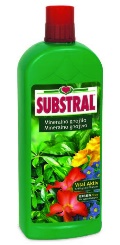 1 LITRA= 20 KUNAZEMLJA ZA CVIJEĆE 10 VREĆA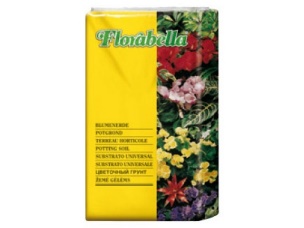 1 VREĆA = 10 KUNAPLASTENIK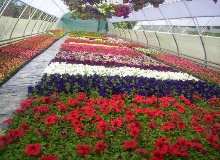 4 567 KUNAČAŠICE ZA SIJANJE 5 PAKIRANJA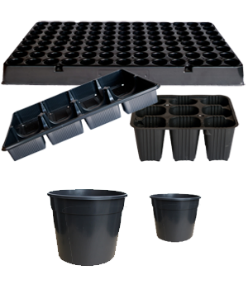 1 PAKIRANJE= 20 KUNACIGLE 5 680 KUNAPIJESAK890 KUNACEMENT1 269 KUNAMAJSTOR1 000